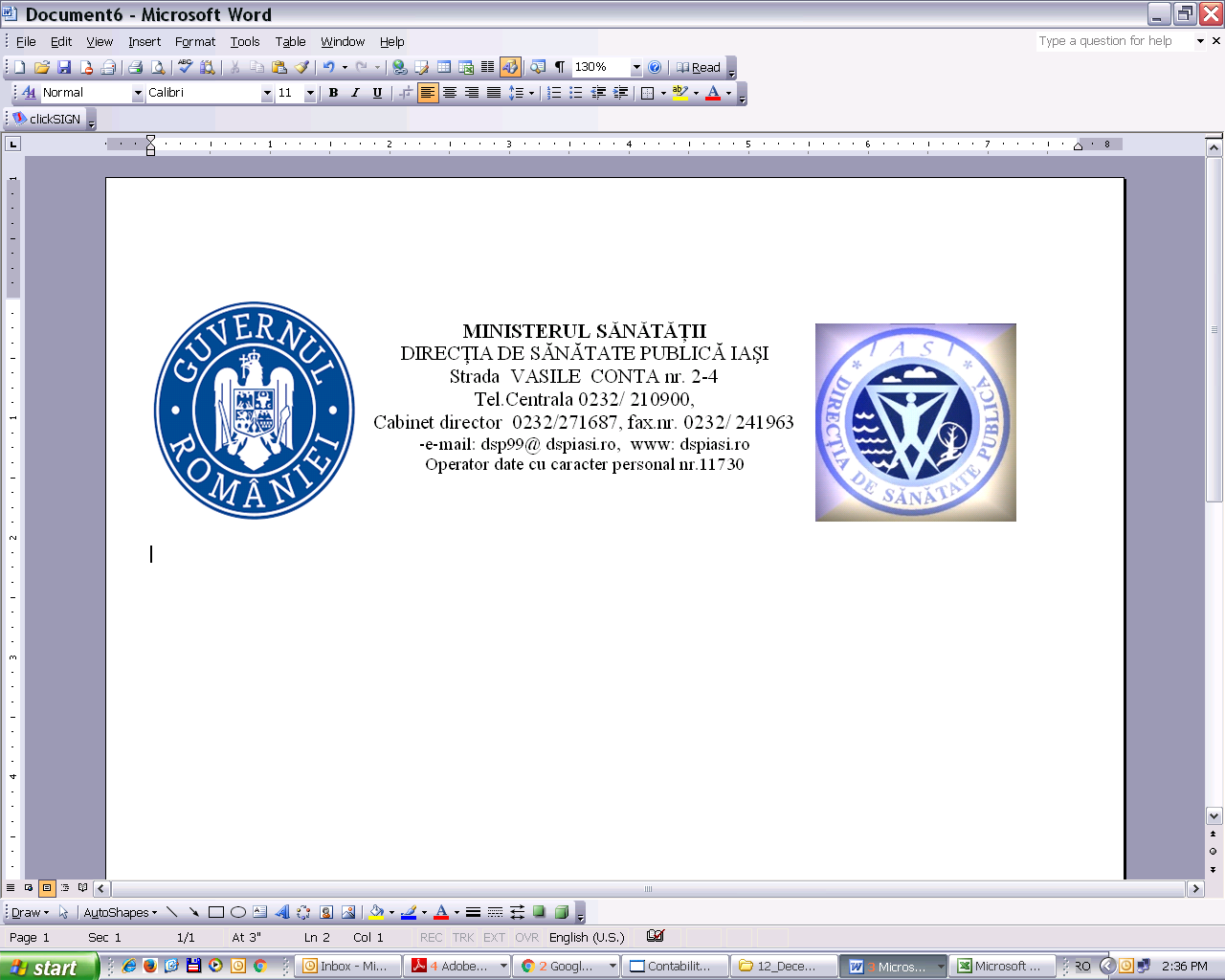 Nr.    7803     / 04.07.2024ANUNTprivindREZULTATUL SELECȚIEI DOSARELOR DE ÎNSCRIERE la concursul oganizat pentru ocuparea postului vacant de natură contractuală de medic primar – specialitatea medicină de familie în cadrul Departamentului Supraveghere în Sănătate Publică – Compartimentul de evaluare și promovare a sănătății – Colectiv supraveghere boli netransmisibile	Având în vedere prevederile Ordinului M.S. nr. 166/26.01.2023, se comunică rezultatul selecției dosarelor depuse pentru ocuparea postului vacant de medic primar – specialitatea medicină de familie în cadrul Departamentului Supraveghere in Sănătate Publică – Compartimentul de evaluare și promovare a sănătății – Colectiv supraveghere boli netransmisibile al Direcției de Sănătate Publică Județene Iași care a avut loc în data de 02 iulie 2024, ora 15:00 după cum urmează:Candidații nemultumiți de rezultatele obținute pot formula contestații în termen de cel mult 24 de ore de la data afișării rezultatelor verificării eligibilității, conform art. 22 din Ordinul M.S. nr. 166/26.01.2023, contestații care se depun la sediul D.S.P. Iași din strada N. Bălcescu nr. 21, mun.Iași, în atenția secretarului comisiei.	Candidatii declarați admiși vor susține proba scrisă în data de 8 IULIE 2024, ora 09:00, la sediul Direcției de Sănătate Publică Județene Iași din strada N. Bălcescu nr. 21 (et. 1).          Afişat astăzi, 04 iulie 2024, ora 10:00, la sediul Direcției de Sănătate Publică Județene Iași din strada N. Bălcescu nr. 21 și pe site-ul unității, respectiv www.dspiasi.ro.SECRETAR COMISIE DE CONCURS, Insp. Carmen UrsuNr. crt.Nr. înregistrare cerere de înscrierePostulRezultatulSelecției de dosareADMIS / RESPINS1.7456/25.06.2024Medic primar medicină de familieADMIS